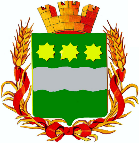 БЛАГОВЕЩЕНСКАЯ ГОРОДСКАЯ ДУМААмурской области(седьмой созыв)РЕШЕНИЕ22.10.2020							                                    № 17/98г. БлаговещенскЗаслушав информацию администрации города Благовещенска о ходе реализации муниципальной программы «Формирование современной городской среды на территории города Благовещенска на 2018-2024 годы» за 2020 год, представленную управлением жилищно-коммунального хозяйства администрации города Благовещенска, учитывая заключение комитета по вопросам экономики, собственности и жилищно-коммунального хозяйства, Благовещенская городская Дума решила: 1.	Принять прилагаемую информацию администрации города Благовещенска о ходе реализации муниципальной программы «Формирование современной городской среды на территории города Благовещенска на 2018-2024 годы» за 2020 год к сведению.2. Настоящее решение вступает в силу со дня его подписания.Председатель Благовещенской городской Думы                                                                             Е.И. ЕвглевскаяПриложение к решению Благовещенскойгородской Думыот 22.10.2020 № 17/98Информация о ходе реализации муниципальной программы «Формирование современной городской среды на территории города Благовещенска на 2018-2024 годы» за 2020 годОбъем финансирования муниципальной программы «Формирование современной городской среды на территории города Благовещенска на 2018-2024 годы» составил:На 2018 год составил: - 100,47 млн. руб., в том числе:средства областного бюджета – 4,78 млн.. руб.;средства городского бюджета – 95,69 млн.руб.на 2019 год составил: - 129,4 млн. руб., в том числе:средства областного бюджета – 117,64 млн.. руб.;средства городского бюджета – 11,8 млн.руб.на 2020 год составил: - 118,49 млн. руб., в том числе:средства областного бюджета – 7,1 млн.. руб.;средства городского бюджета – 111,39 млн.руб.Благоустройство дворовых территорий, выполняется   исходя из минимального перечня работ, который включает в себя: ремонт дворовых проездов, обустройство сетей наружного освещения, установка лавочек, урн, ремонт тротуаров, обустройство системы водоотведения. В 2018 году было благоустроено 24 дворовых территории: ул.Амурская, 133; ул.Василенко, 13/1; ул.Горького,24; ул.Дьяченко 3/1;5;5/1; 5/3; ул.Заводская,4 с.Белогорье; ул.Кантемирова 18; 20;20/2; 20/4; 22; ул.Кузнечная, 27; 50; ул.Ленина, 48; Литер 1 п.Мясокомбинат, ул.Партизанская,68, ул.Политехническая, 41, ул.Радиоцентр 1,6, ул.Чайковская,135, ул.Шимановского 61,61/1 и общественная территория  «Парк Дружбы».В 2019 году было благоустроено 22 дворовых территории: ул. Кузнечная, 58/68, Зейская, 92, Пушкина, 36, ул. Пушкина, 41, Игнатьевское шоссе, 14/4,14/6, ул. 50 лет Октября, 203, 203/1, ул. Кольцевая, 42 А, ул. Островского, 236, ул. Советская, 3, 5, 7, ул. Ленина, 80, ул. Пограничная, 124, 124/1, 124/2, 124/3, 126, ул.Чайковского, 191,193,192/2 и общественная территория «Сквер квартала 433 в районе ул.Зеленая, 30.В 2020 году будет благоустроено 24 дворовые территории:  ул.Пионерская,153; ул.50 лет Октября 150, ул. Калинина,142, ул.Калинина 142/2, ул.Институтская,3/3; ул.Кантемирова,9, ул.Кантемирова,11, ул.Кантемирова, 11/1, ул.Строителей 79/1, ул.Строителей,  79/3; ул.Амурская, 165, ул.Амурская,167; ул.Шевченко,17; ул.Лазо, 58; ул.Зейская,49, ул.Дьяченко,6, ул.Дьяченко 6А, ул.Амурская, 34, ул.Дьяченко,7, ул.Дьяченко,9, ул.Пионерская,151, ул.Ленина, 72, ул.Институтская, 13/1, ул.Шевченко,17 и общественная территория «408 квартал города Благовещенска».Работы по благоустройству дворовых территорий и общественных территорий выполнялись подрядными организациями: ООО «Корсар», ООО «Мрагвал», ООО «Стройуют», ООО «Рост Жилищного Сервиса» ООО «Дорожно-Строительная Компания» Амурстрой», ООО «Гравийный Карьер», Гарантийный срок на выполненные работы составляет: на верхний слой а/б покрытия – 5 лет, бортовые камни – 4 года, тротуары – 4 года.В настоящее время подрядными организациями завершены работы по благоустройству дворовых территорий по ул.Дьяченко,7 и ул.Дьяченко,9, ул.Пионерская,151, ул.Ленина, 72, ул.Институтская, 13/1, ул.Шевченко,17.Завершается благоустройство по ул.Пионерская,153; ул.50 лет Октября 150, ул. Калинина,142, ул.Калинина 142/2, ул.Институтская,3/3; ул.Кантемирова,9, ул.Кантемирова,11, ул.Кантемирова, 11/1, ул.Строителей 79/1, ул.Строителей, 79/3; ул.Амурская, 165, ул.Амурская,167; ул.Шевченко,17; ул.Лазо, 58; ул.Зейская,49, ул.Дьяченко,6, ул.Дьяченко 6А, ул.Амурская, 34.Срок окончания работ по благоустройству общественной территории 408 квартала города Благовещенска – 30.10.2020.